         В 2020 году наша страна отмечает знаменательное событие -  75-летие Победы в Великой Отечественной Войне. Этот праздник, особенно дорог для всех нас.17 февраля 2020 года  в Залегощенском районе стартовала Акция по вручению юбилейных медалей к 75-летию Победы 1941 - 1945 годов.        Первые юбилейные медали были вручены Главой Залегощенского района двум Ветеранам Отечественной Войны – Климкиной Вере Емельяновне и Калиничеву Михаилу Васильевичу.         Глава района, со словами благодарности и пожеланиями крепкого здоровья передал памятные медали их заслуженным владельцам. Учитывая пожилой возраст, состояние здоровья ветеранов и тружеников тыла, медали вручались в максимально комфортной для них обстановке.         Необходимо отметить, что в нашей стране 2020 год объявлен Годом Памяти и      Славы, а юбилейные медали вручаются по указу Президента Российской Федерации. Подобные торжественные мероприятия и акции пройдут во всех регионах нашей страны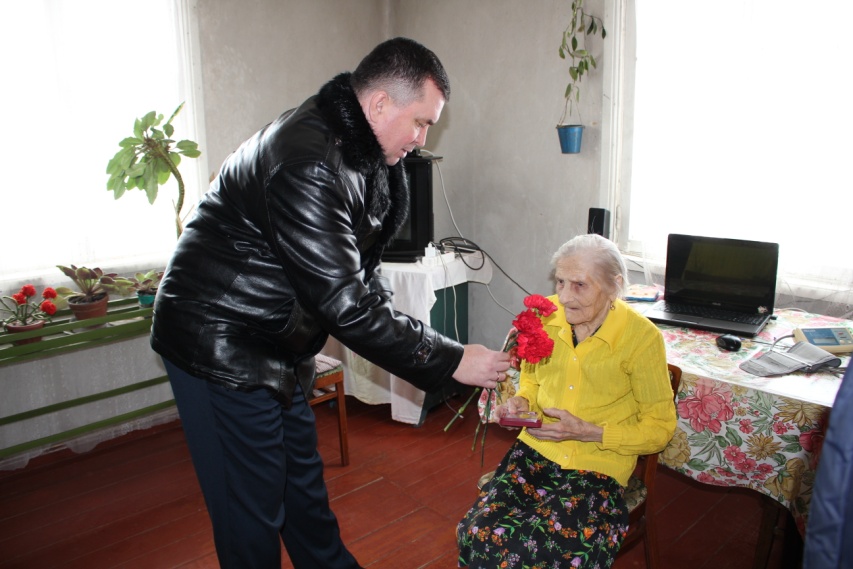 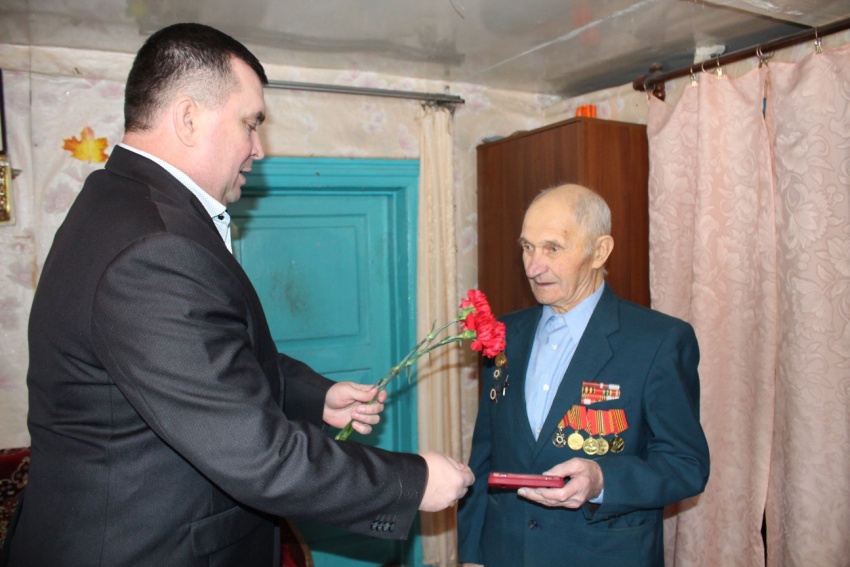 